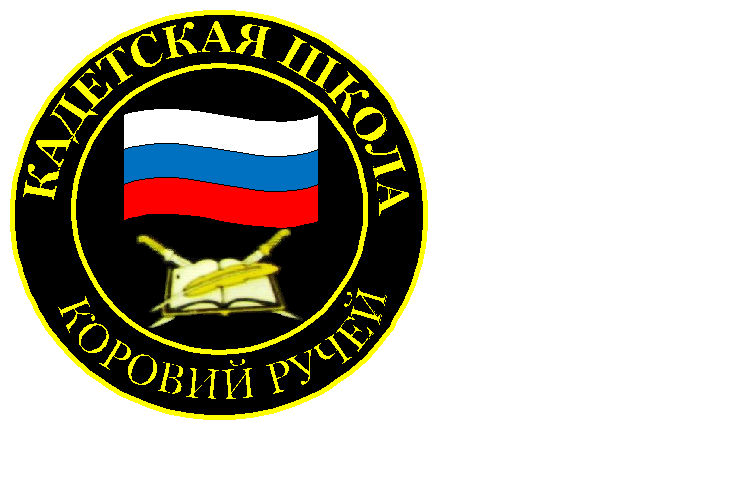 №  29(204), апрель 2023Вестник кадетских классовУчредители: командно-руководящий состав  и совет командировМБОУ «Кадетская СОШ им.Героя России В.Н.Носова» Усть –Цилемского района Республики КомиКадетская школа приняла участие в акции «Окна Победы»Отгремели давно залпы наших орудий,
А в воронке от бомбы трава-мурава…
Но войну не забыли суровые люди
И смеются сквозь слёзы,
Ведь память жива!
Память жива, пока помнят живые!    «Победа!» - как долго ждали этого слова миллионы людей! «Победа!» - как много не дождались его! Долгожданная Победа в мае 1945!В преддверии 78 –ой годовщины  Победы в Великой Отечественной войне МБОУ «Кадетская СОШ им.Героя России В.Н.Носова» приняла участие в ежегодной Всероссийской акции «Окна Победы». «Окна Победы» -это  удивительная акция, которая сближает людей в великий для нас день. Ее целью является создание атмосферы одного из самых важных праздников в России, передача молодому поколению традиций, выражение благодарности героям Великой Отечественной войны, почитание памяти об ушедших ветеранах.  С 24 по 28 апреля  учащиеся нашей школы совместно с педагогами украшали  окна символами Великой Победы – георгиевскими лентами, красными звездами,   вырезали трафареты из бумаги, делали красочные аппликации, каждый проявлял фантазию по- своему. Так же ребята из пришкольного интерната вместе с воспитателями присоединились к этой акции и украсили победными символами свои окна.  Своим участием в акции мы отдаем дань памяти подвигу и доблести Героев Великой Отечественной войны. Тем самым мы выражаем благодарность всем тем, кто подарил нам мирное небо!  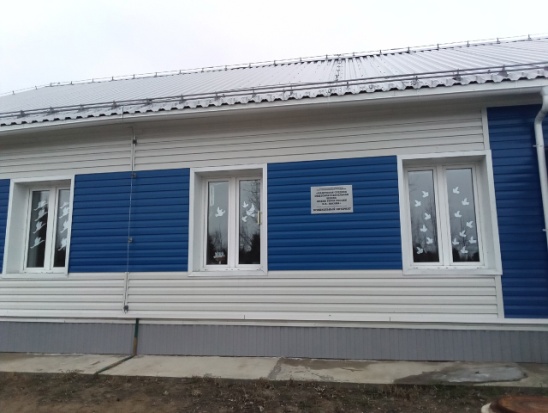 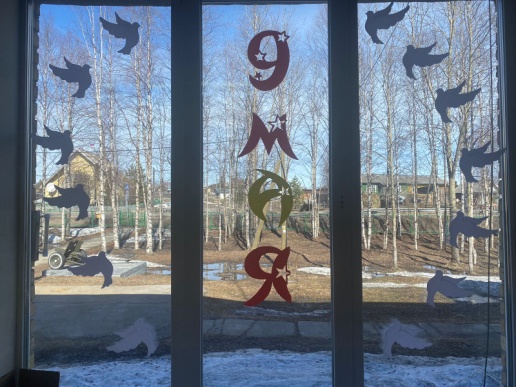 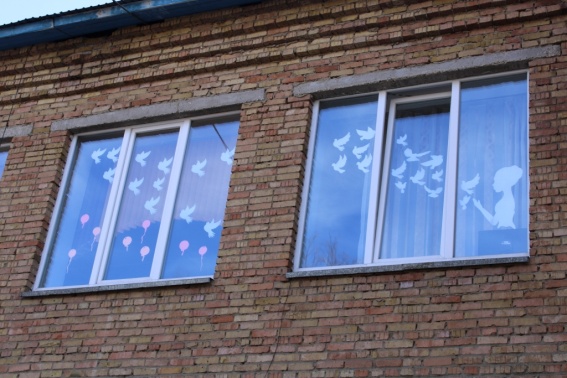 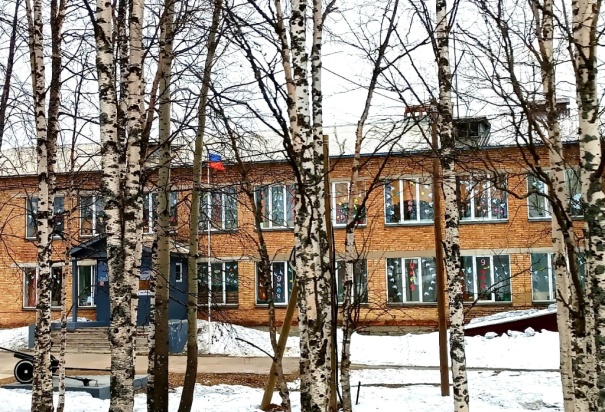 Накануне Дня Великой Победы учащиеся кадетской школы                           провели уборку у памятника Героям-землякам В течение всего учебного года кадеты нашей школы проводят регулярную уборку территории возле памятников: Героям-землякам, бюста Герою России Владимиру Николаевичу Носову, экспонатов боевой технике музея под открытым небом. Для этой работы назначаются дежурные взвода, и  составляется годовой график. Зимой ребята убирают снег, расчищают дорожки, постаменты, чтобы все желающие почтить память героев, могли беспрепятственно подойти к памятникам в любое время года, несмотря на погоду. Осенью и весной  прилегающие скверы очищаются от опавших листьев и сухих веток, аккуратно выкладываются принесенные к памятникам цветы, венки и гирлянды. Эта работа является важной составляющей военно-патриотического воспитания школьников и сохранения исторической памяти. Накануне  Дня Великой Победы, который отмечается 9 мая, кадеты старших классов провели уборку территории сквера у памятника Героям-землякам, где будут проходить торжественные мероприятия, посвященные этому всенародному празднику. Уже совсем скоро, жители и гости нашего сельского поселения придут к монументу, чтобы отдать дань памяти своим дедам и прадедам за их подвиг, совершенный в годы Великой Отечественной войны. И пусть наш труд станет посильным вкладом в общее дело увековечивания памяти о героях, сражавшихся за Родину.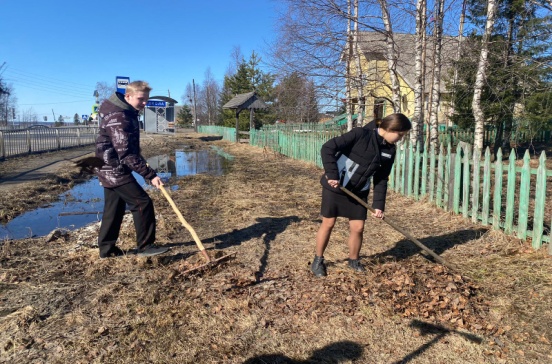 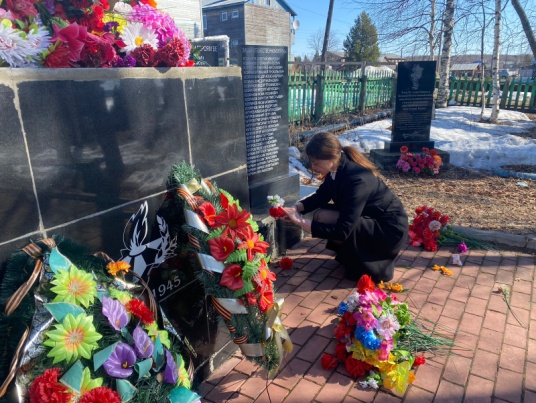 Символ ПобедыГеоргиевская лента - и порох, и огонь,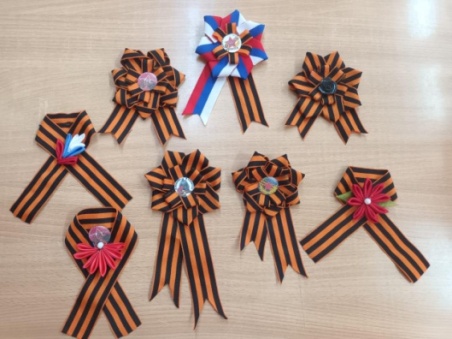 И горечь слез, и радость Дня Победы.Не просто гордый символ, а шелковый погон,За добрый мир, что нам добыли деды.В  преддверии празднования Дня Победы девочки 5 -7 классов изготовили броши «Символ Победы» - один из главных атрибутов 9 мая. На уроках они узнали, как сделать цветок в технике канзаши из Георгиевской ленты ко Дню Победы, почувствовать себя причастными к общему подвигу, сохранить память и гордость за победу нашей армии в Великой Отечественной войне. Уроки прошли на «одном дыхании», и теперь  обучающиеся гордо пронесут броши на груди во время праздничных мероприятий.Томилова Д.С., учитель технологииТираж: 50 экземпляров.                                                                                169488, Республика Коми,                                                             Усть – Цилемский район,                           с.Коровий Ручей, ул. Школьная, 1тел/факс (82141)99-5-31Редактор:  А.Г. Тиранов–зам. директора по ВРКорректор: Торопова Е.В.Верстка: Гриффитс Г.К.